Компания «Аверс Технолоджи»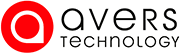 2020г.Общее введение по Торговому залу ЭкспертГлавное меню Торгового зала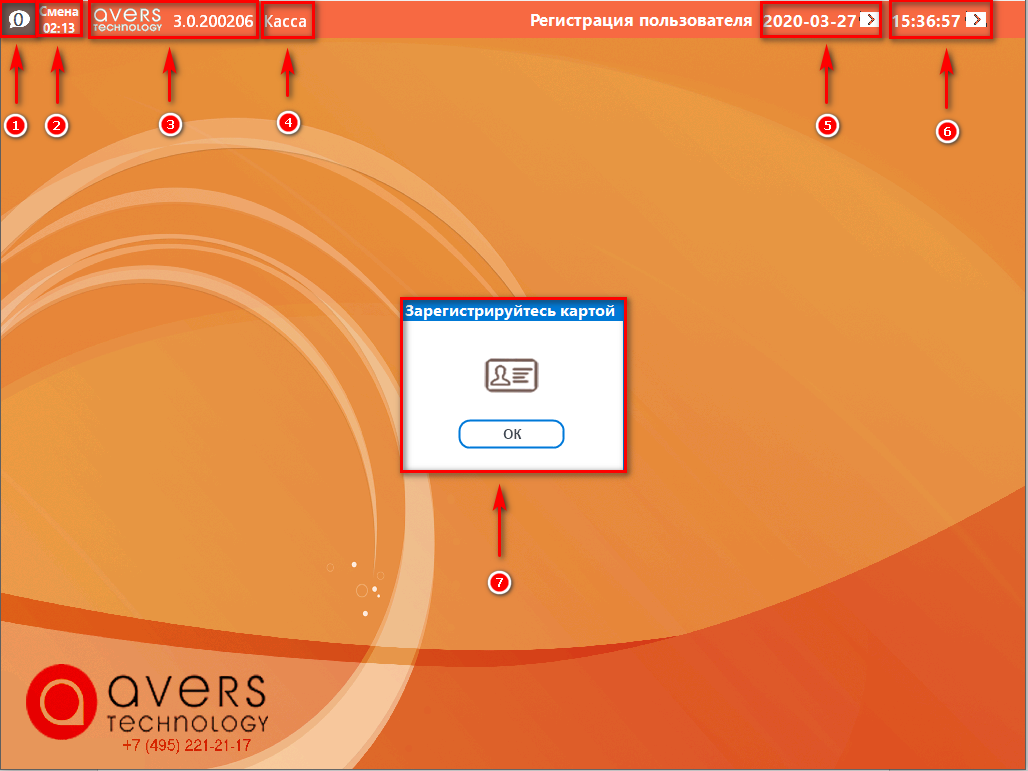 1. Информационное окно СООБЩЕНИЙ в зависимости от ваших настроек работы модулей (о готовности заказа официанту, о поступлении нового заказа с сайта или приложения, о прочих информационных сообщениях)2. Текущее время СМЕНЫ в часах и минутах (может сообщать о конце работы текущей смены)3. Текущая версия ПО Эксперт4. Имя станции Торгового зала5. Текущая дата ГОД – МЕСЯЦ – ДАТА6. Текущее время ЧАСЫ : МИНУТЫ : СЕКУНДЫ7. Окно регистрации пользователя Торгового зала ЭкспертМеню выбора действия после регистрации сотрудника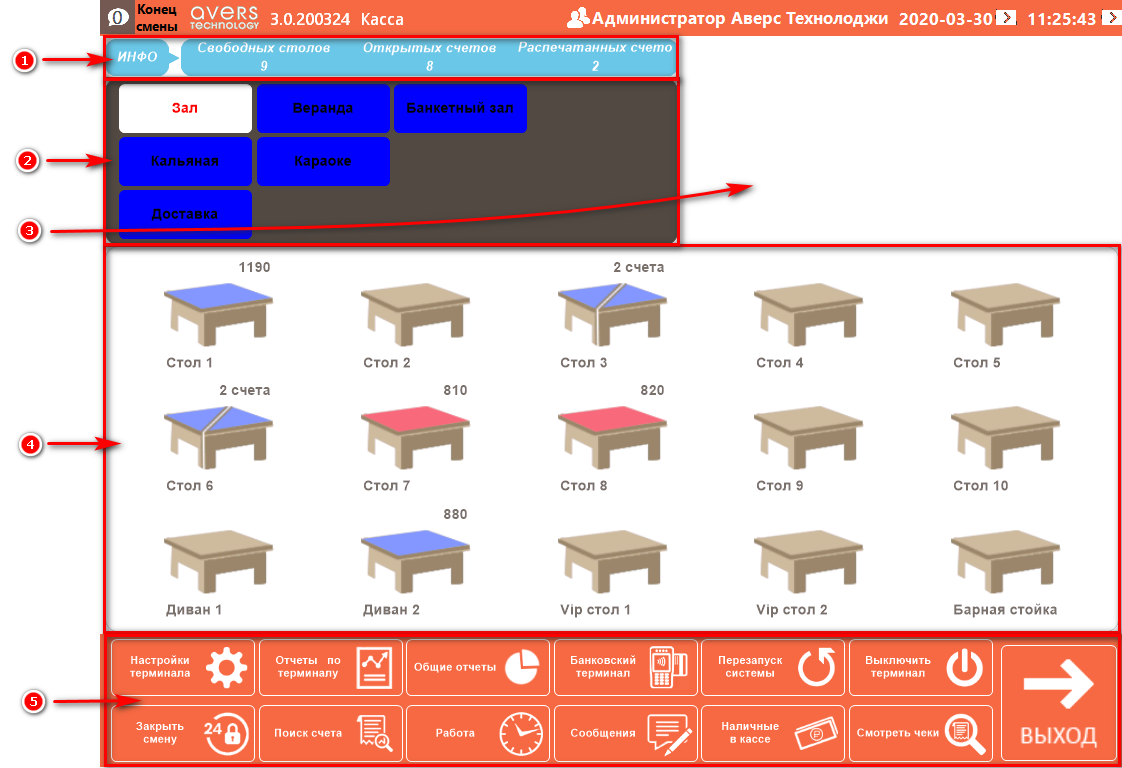 Табло Информации о Свободных столиках, Открытых счетах, Распечатанных счетах для гостя заведения.Сетка залов заведения (сетка и количество залов настраивается в модуле менеджер)Сообщение заведения (сообщения готовности заказа кухни, поступления нового заказа с сайта или мобильного приложения, сообщение сотрудников заведения)Сетка столов заведения (сетка и количество столов настраивается в модуле менеджер)Панель кнопок: - внутренние Настройки заведения, настраиваются индивидуально под нужды заказчика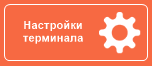  - кнопка Закрытия смены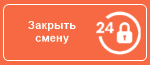  - кнопка Отчеты по терминалу (если в заведении больше чем один официантский терминал, выводят в печать отчеты о действиях и сумм на этом терминале)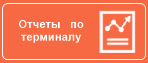  - кнопка Поиск счета по его номеру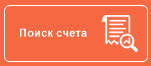  - кнопка Общие отчеты (если в заведении больше чем один официантский терминал, выводятся в печать о действиях и сумм со всех терминалов)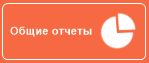  - кнопка Работа учет рабочего времени сотрудников заведения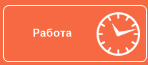  - кнопка Банковский терминал управление банковским терминалом при интеграции с системой Эксперт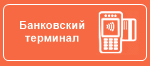  -кнопка Сообщение отправить сообщение сотрудникам заведения (отобразится в сетке сообщения всех торговых залов заведения)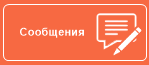  - кнопка Перезапуск системы перезагрузка торгового зала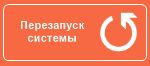 
 - кнопка Наличные в кассе счетчик оборота денежных средств кассы, позволяет вносить и изымать денежные средства (при выдаче кассиру денежных средств для сдачи, изъятия денежных средств по ходу работы кассы и прочее)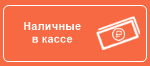  - кнопка Выключить терминал завершает работу терминала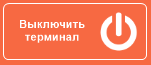  - кнопка Смотреть чеки просмотр закрытых чеков за текущую смену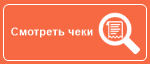  - кнопка Выход завершить действия зарегистрированного сотрудника назад в окно регистрации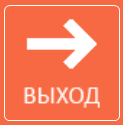 Меню выбора действия сотрудника заведения после входа в стол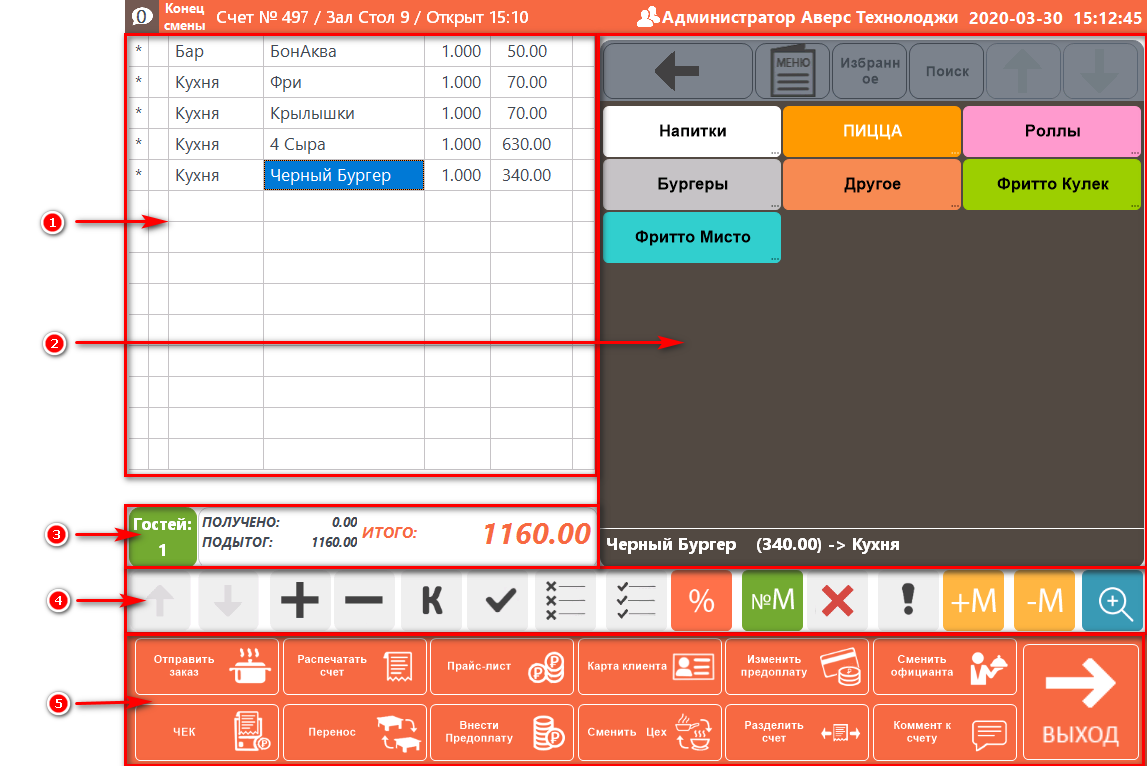 Список блюд внесенные сотрудником заведения в счет клиентаМеню выбора блюдКоличество гостей, подытог и итог счетаПанель для работы вносимых блюд в счет: - вернутся в начало списка вводимых блюд в счет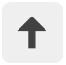  - конец списка вносимых блюд в счет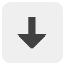  - увеличить количество на плюс одну единицу вносимого блюда в счет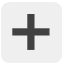  - уменьшить количество на одну единицу вносимых блюд в счет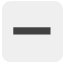  - ввести количество вносимых блюд в счет в выпадающем калькуляторе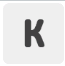  - выбор из списка блюд, определённых блюд для дальнейших действий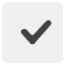  - отменить выбор всех блюд, выбранных из списка блюд для дальнейших действий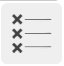  - выбор всего списка блюд для дальнейших действий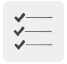  - ручной ввод скидки для выбранных блюд или всего списка блюд в счете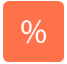 - место гостя в счете или  - курс для очередности подачи блюд ( в зависимости настройки системы под нужды заведения)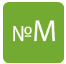 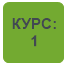 - удалить выбранные блюда из списка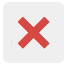  - отложенный заказ отправки блюда на кухню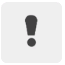  - добавить модификатор к выбранному блюду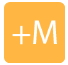  - удалить модификатор у выбранного блюда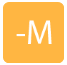 Панель рабочих кнопок официанта - Отправить заказ в работу кухни, бара или монитор заказов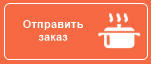  - Закрытие текущего чека с внесенными блюдами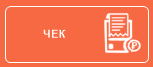  - Распечатать счет, предчек для клиента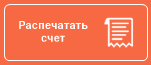  - Перенос всего заказа на другой стол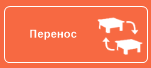  - Изменить Прайс-лист если в заведении используются разные цены на одни товары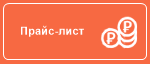  - Внести предоплату в счет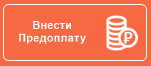  - карта или пропуск клиента для применения бонусов или дотаций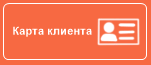  - Сменить цех для смены заказа для готовки выбранных блюд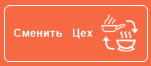  - Изменить предоплату ранее введённую в счет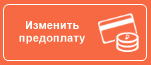  - Разделить счет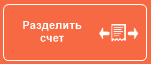  - Сменить официанта обслуживающего текущий стол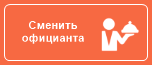  - Комментарий к счету, написать комментарий который будет напечатан на предчеке гостю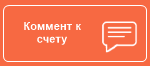 Цветовая схема Торгового зала Эксперт настраивается индивидуально для каждого объекта и может отличатся от представленного материала. Если Вас не устраивает ваша цветовая схема, обратитесь в службу  техподдержки Эксперт по номеру телефона 8-(495)-221-21-17. Вот примеры цветовых схем:                 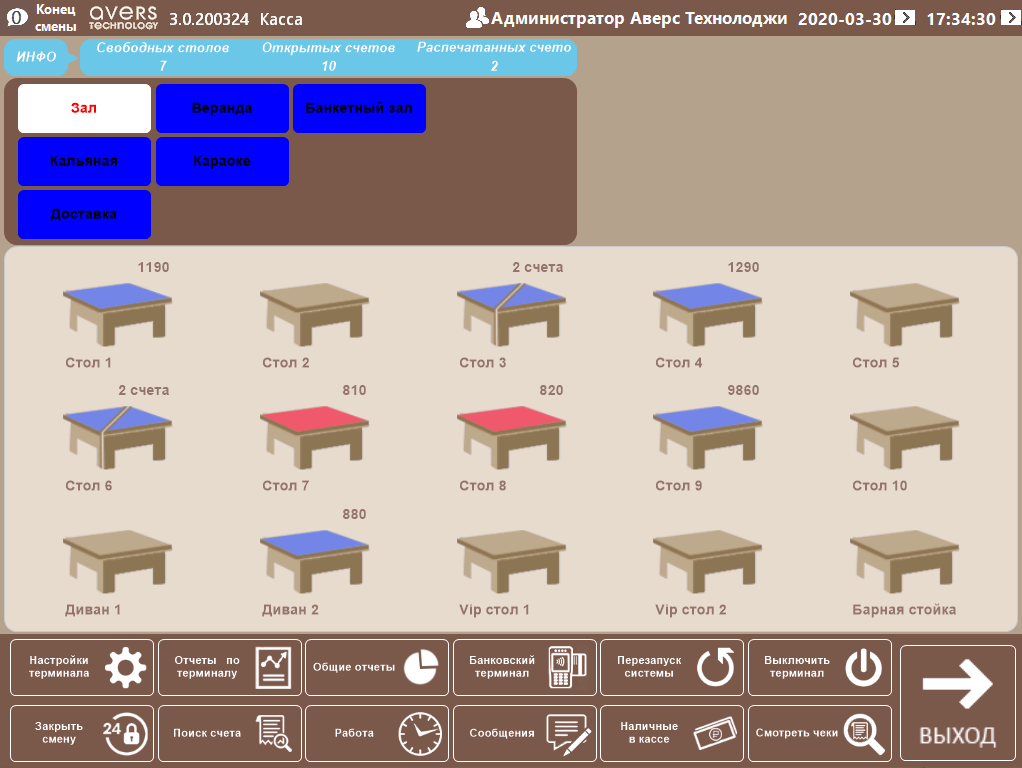 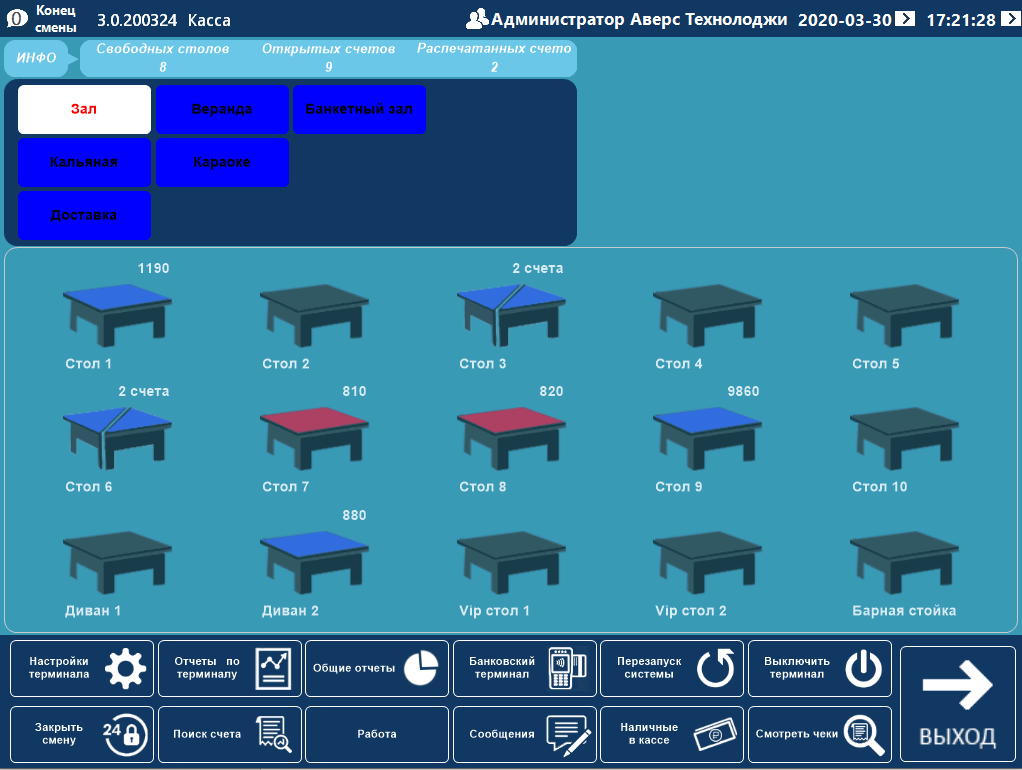 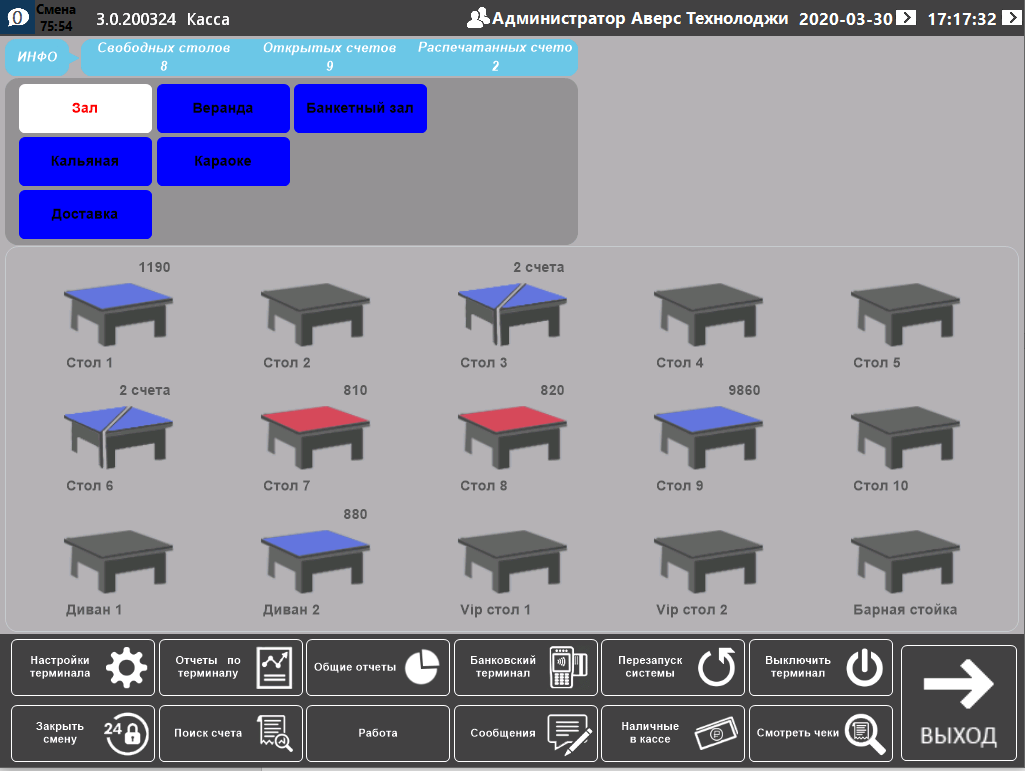 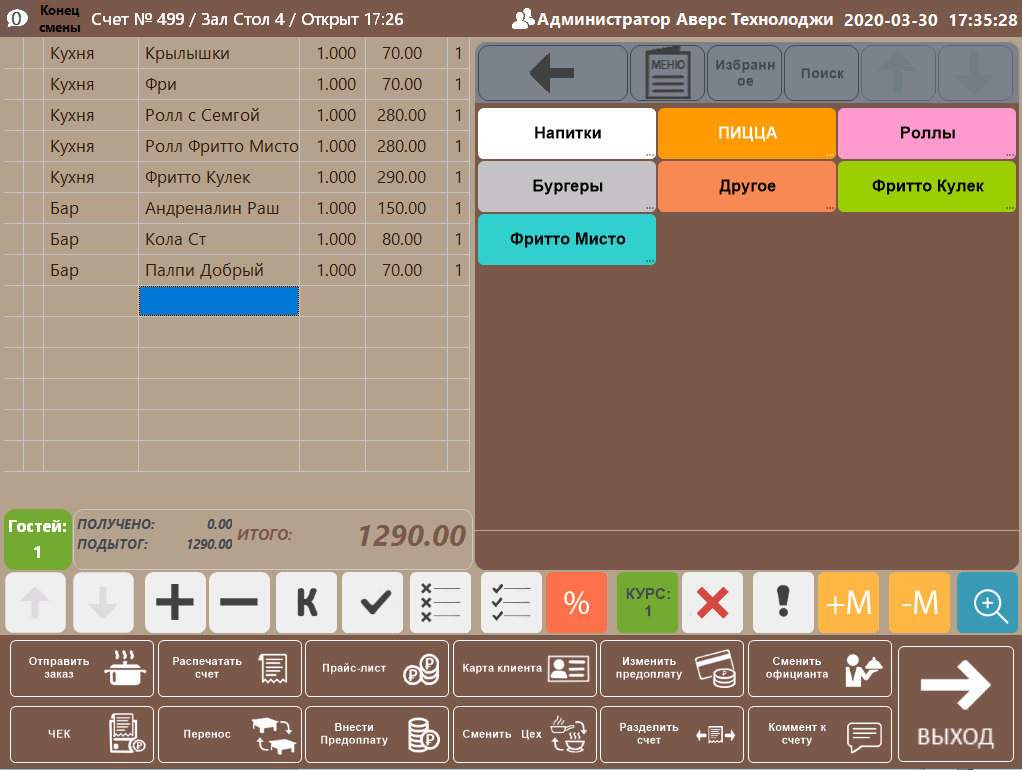 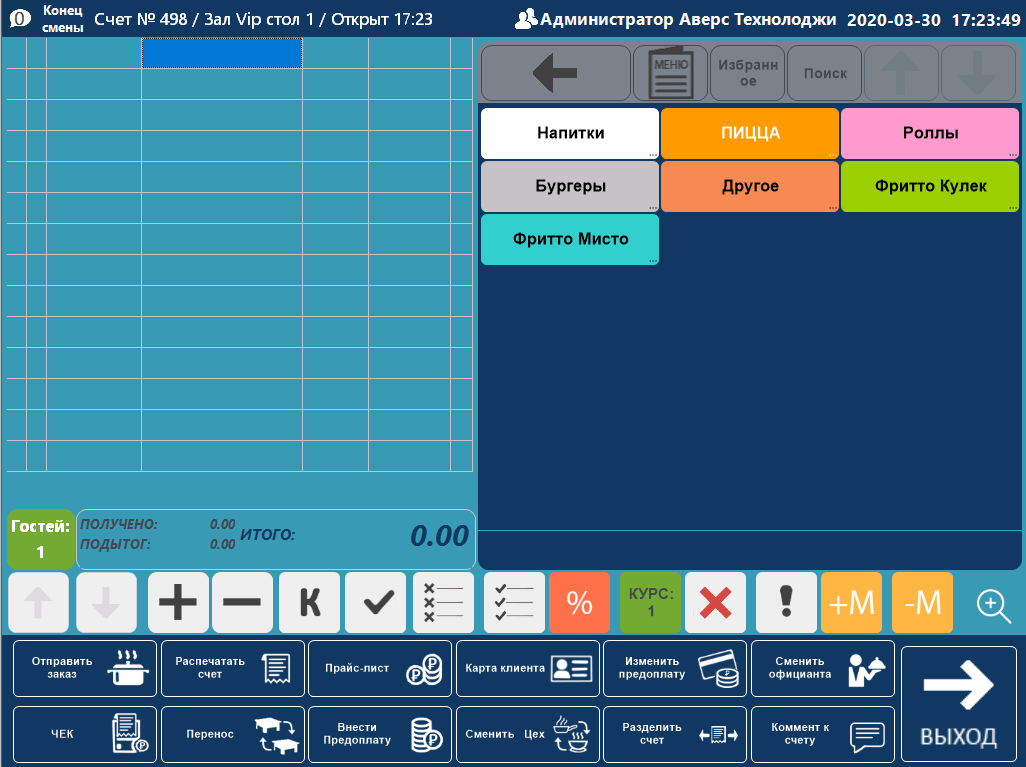 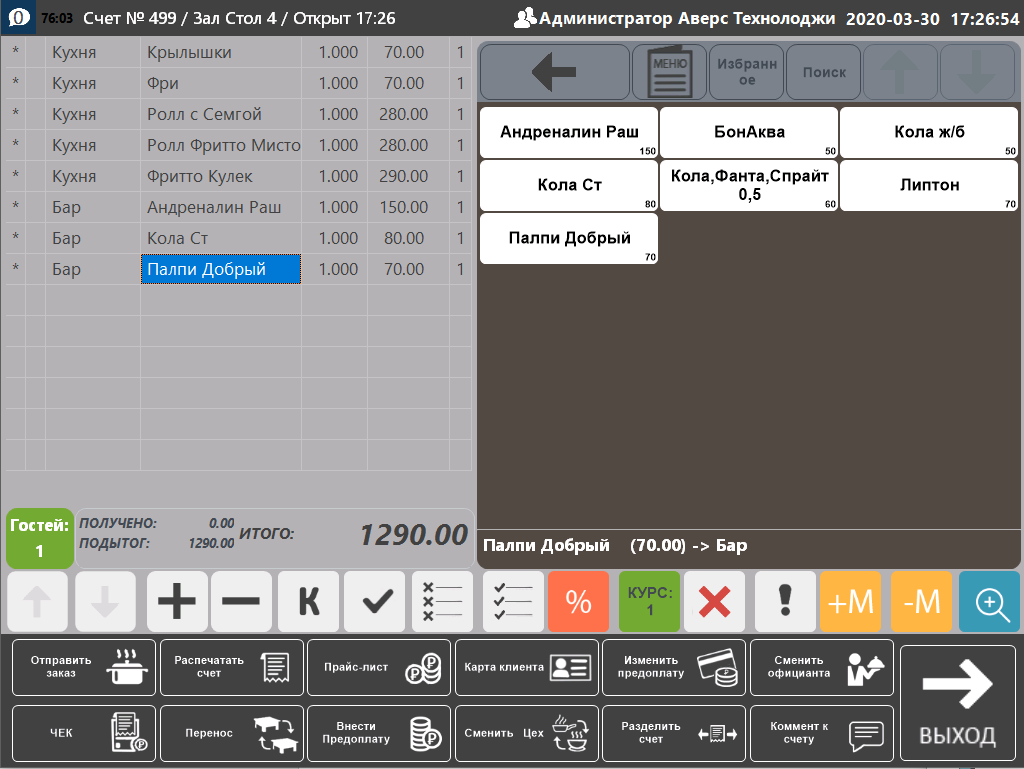 Торговый зал ЭкспертВведение